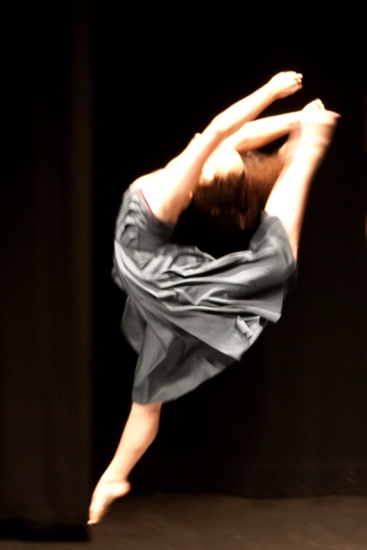 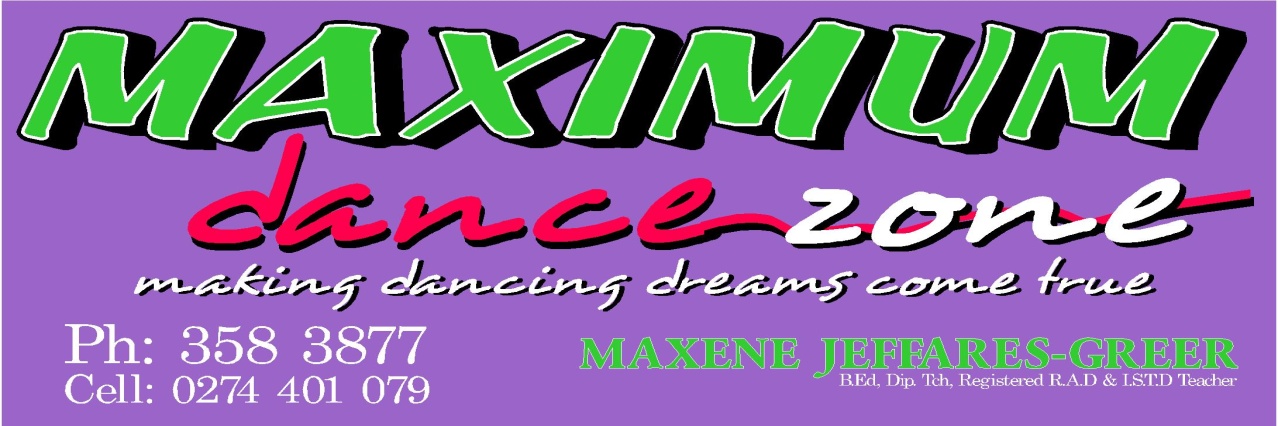 Please 